 Анализ трудоустройства выпускников кафедры «Технология производства продуктов питания» за период с 2015 по 2020годы           Кафедра ТППП        выпускает специалистов по 4 специальностям: технологов молочной, мясной  промышленности, технологов хлебобулочных макаронных и кондитерских изделий, и пищевых биотехнологов.  Из года в год   потребность в выпускниках  кафедры «Технология производства продуктов питания» растет. Это связано с тем, что растет число предприятий и  возрастают требования к уровню специалистов пищевого производства. Чтобы быть инженерно-техническим работником предприятия, необходимо в совершенстве знать свою специальность в теоретическом плане, а также иметь практические навыки по  специальности. Пищевые предприятия, для повышения уровня инженерно-технических работников   проводят тестирование молодых специалистов, прежде чем принять на работу. Многие руководители предприятий отдают предпочтение именно выпускникам КГТУ им. И. Раззакова, в связи с высокой профессиональной, теоретической подготовкой и практической подкованностью выпускников. КГТУ им. И. Раззакова был и остается первым и единственным инженерным вузом страны, который выпускает квалифицированных специалистов для пищевых производств. Этому способствует высокая техническая оснащенность лабораторий и высококвалифицированный профессорско-преподавательский состав и вспомогательный персонал.Современная пищевая промышленность является высокотехнологичной и наукоемкой отраслью, предъявляющей высокие требования к молодым специалистам. Выпускники кафедры «Технология производства продуктов питания» – готовые специалисты, способные заниматься технологической, коммерческой, преподавательской и научно-исследовательской деятельностью и успешно могут  работать на любом предприятии по производству пищевых продуктов.В целях повышения эффективности усвоения учебного материала, приобретения коммуникабельности  уже в течении  трех лет, студенты всех специальностей побывали по программе мобильности студентов и преподавателей в городах Душанбе и Алматы, пройдя  семестровую учебу а также производственную практику на пищевых  предприятиях соседних республик.Сотрудничество между университетами и предприятиями является ключевым инструментом, как в повышении качества образования, так и наиболее эффективного использования знаний на производстве. Для повышения эффективности взаимодействия регулярно проводятся «круглые столы», «Ярмарка вакансий» с руководителями ведущих предприятий пищевой промышленности, где обсуждаются пути и формы успешного взаимовыгодного сотрудничества. 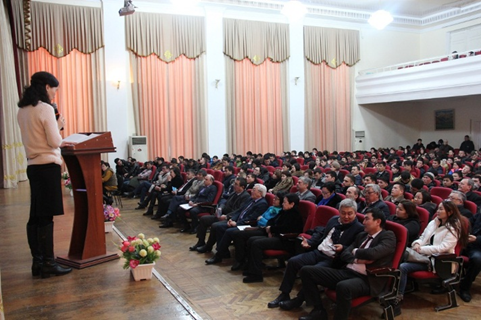 Несколько лет подряд организовываются  и проведятся сотрудниками кафедры Круглый стол на тему «ВУЗ – предприятия пищевой промышленности: пути дальнейшего сотрудничества»,  в частности  посвященный 65-летию КГТУ им. И. Раззакова (19.12. 2019 г). Участниками Круглого стола  были руководители пищевых производств, представители проекта GIZ, руководители КГТУ и сотрудники кафедры ТППП.  Были обсуждены  вопросы по совместному взаимовыгодному сотрудничеству по подготовке квалифицированных работников для пищевой промышленности и пути совершенствования. Некоторые руководители предприятий, которые находятся в отдаленных районах страны отметили, что у них наблюдается дефицит кадров и что молодые специалисты не хотят ехать далеко за пределы городов. Частыми гостями кафедры ТППП бывают руководители и ведущие специалисты предприятий: директор ОсОО “Баркад” К. И. Серкебаев, директор производства ЗАО “Шоро”  Н.М. Осмонбаев, зав производством ОсОО “Шин Лайн” Цой О.Г., директор НХИ Шефнер М.С., гл. технолог ОсОО “БЕКПР” Усупкожоева К.А. и многие другие.  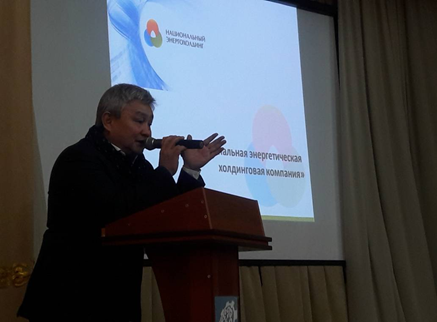             За 5 лет выпуск кафедры составил 266 студентов, которые получили дипломы бакалавров по четырем специальностям: «Технология молока и молочных продуктов», «Технология мяса и мясных продуктов», «Технология хлебобулочных макаронных и кондитерских изделий», «Пищевая биотехнология».	Количество трудоустроенных выпускников(бакалавры)по кафедре «Технология производства продуктов питания» (за пять лет)	По таблице количества трудоустроенных,   можно сделать выводы, что  в среднем 60% наших выпускников трудоустраиваются по своей выбранной специальности и намечена резкая  тенденция на получение высшего образования в магистратуре  КГТУ им. И. Раззакова.	Для анализа трудоустройства по 4 специальностям,  приведена диаграмма за 2015-2020 учебные годы, где прослеживается достаточно высокая  трудоустраиваемость наших выпускников в течении 5 лет, которая составляет в среднем 85,7% Рисунок -  Диаграмма трудоустройства выпускников кафедры ТППП 2015-2020гг. (бакалавры)  Так как каждый студент занимается  научной работой, некоторые выпускники успешно могут сочетать учебу с работой, причем выполняют научно-исследовательские  работы на данных предприятиях.При проведении аккредитации, экспертная комиссия по аккредитации проекта «Аквин», в целях проведения экспертизы при аккредитации специальности направления «Технология и производство продуктов питания животного происхождения», посетила      такие предприятия, как ЗАО «ЭльВест» и ОсОО «Баркад», где эксперты познакомились с работой данных предприятий, провели откровенное общение с руководством и убедились в том, что на данных предприятиях работают много  выпускников КГТУ им. И. Раззакова  на должностях инженерно-технического персонала.                    С 2015 года на кафедре, для анализа и  совершенствования  работы по подготовке кадров проводится анкетирование   выпускников и  работодателей для того чтобы знать недостатки в работе и вовремя их исправить. Результаты анкетирования анализируются путем составления диаграмм  и делаются выводы, которые обсуждаются на заседании кафедры для дальнейшего руководства в работе каждого преподавателя.	По результатам анкетирования на протяжении 5 лет видно, что выпускники кафедры достаточно уверены  в своей компетентности, это видно по проценту  в реальной уверенности   трудоустройства  по специальности. И  связанно с тем, что по прохождению предквалификационной практики студенты стараются попасть на предприятия,  где они хотели бы работать в дальнейшем. И часто представители производств по окончанию практик делают приглашения выпускникам на работу.	Импонирует, что выпускники самокритичны,  и отмечают, что сами виноваты в недополучении знаний по своей специальности по своему нежеланию или безразличному отношения к знаниям.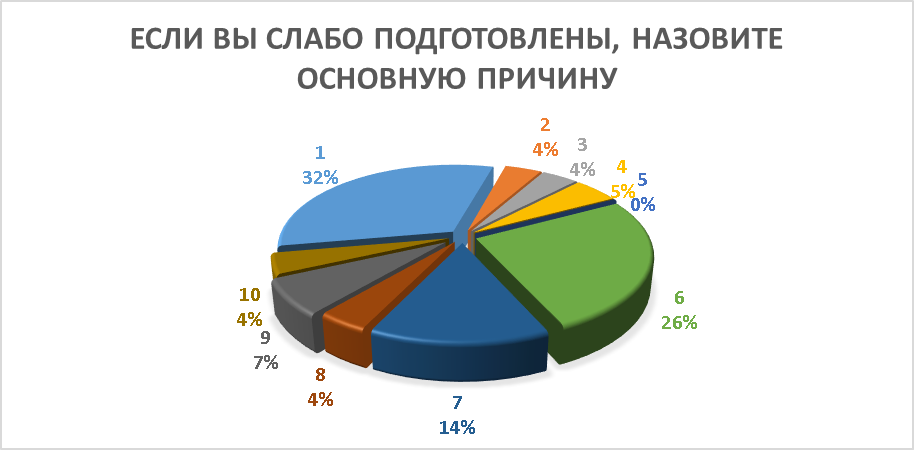 Заметно выросла тенденция  желаний выпускников  продолжать учебу по окончанию бакалавриата в магистратуре.  	В дополнительных комментариях и пожеланиях  выпускники пожелали  здоровья и терпения своим преподавателям, поблагодарили и отметили некоторых из них.Анкетирование  работодателей проводилось среди руководящего состава инженерно-технического персонала  предприятий пищевой промышленности, с которыми сотрудничает кафедра технологии производства продуктов питания. По сравнению с предыдущими годами(2016-2018гг) мнение работодателей о выпускниках складывается еще в более лучшую сторону. Как видно по результатам анкетирования не на всех предприятиях работают наши выпускники, но это связано лишь с отдаленностью региона где находятся предприятия. Работодатели положительно отзываются о молодух специалистах по теоретической готовности, организаторских, коммуникативных навыках и способностях познавать новое. Производственники отмечают, что  профессиональная  подготовка технологов резко отличается по сравнению с другими специальностями. 	Наряду с этим необходимо отметить, что при анкетировании удовлетворенность работодателей практическими навыками выпускников не достаточно высока как бы хотелось. 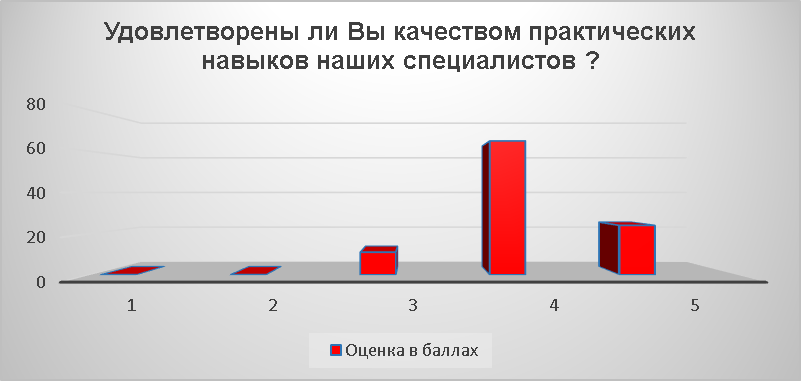 	В предложениях и рекомендациях отмечено, что необходимо усилить работу по знаниям современного технологического оборудования по производству сухого обезжиренного молока и сливочного масла методом преобразования. Также отмечены пожелания углубить знания   в области инженерного обеспечения технологических процессов производства молочных продуктов.	Отмечено, что требуются  выпускники для работы в регионы Ошской, Иссык Кульской  и Чуйской областей.	Некоторые работодатели выразили уважение к КГТУ им. И. Раззакова, пожелав благополучия и процветания!	Профессорско-преподавательский состав учитывая все предложения, пожелания и рекомендации работодателей приложит все силы и знания при чтении лекций и в особенности ведении лабораторных работ и практических занятий, проектов(проектных исследований), выполнении выпускных квалификационных работ, при разработке продуктов для подготовки квалифицированных кадров для пищевого производства Зав. кафедрой  ТППП                                          Мусульманова М.М.Учебные года Кол-во выпускниковТрудоустроены по специальности Трудоустроены по специальности Трудоустроены не по специальностиТрудоустроены не по специальностиПродолжили обучениеПродолжили обучениеВыехали за рубежВыехали за рубежНе трудоуст-роеныНе трудоуст-роеныУчебные года Кол-во выпускниковЧел.%Чел.%Чел.%Чел.%Чел.%2015-2016322268,813,126,313,1412,52016-2017654163,523,134,611,546,22017-2018563053,6610,7712,5610,7712,52018-201954306023,7814,835,6611,12019-2020593152,5610,22237,346,8915,3	№Ф.И.О.ГруппаНаименование предприятияТемы работ1Бакытбек уулу КанатМС-1-13ОсОО«Риха»Осваивал технология вар-копч колбасы Шпеквурст2Жданов Ф.МС-1-13ОсОО «БаркадОсваивал технология  мясных чипсов3Азарнов Е.МС-1-13ОсОО «Новопавловские колбаски»Осваивал технологию  деликатесного продукта “Свинина по киевски”4Храмов М.Стаценко Н. Гладышев А.МС-1-13ЧП «Лотос»Осваивали  технологию и детских сосисок5Касымбаева К.МЛ-1-13ЗАО «Эльвест»Разработала  и подготовила к внедрению технологию производства сливочного сыра “Филадельфия”6Мамаджанова МАязбекова НМл-1-14Частный предпринимательРазработка методов очистки от механической загрязнености молочных полуфабрикатов7Скородинская О.Мл-1-15Частный предпринимательРазработка жидкого, горячего курута№Варианты ответов1Не проявлял активности в профессиональной подготовке, виноват сам2Были проблемы материального, личного и семейного характера, из-за которых не смог освоить учебу3Заниженные требования со стороны преподавателей4Низкое качество профессиональной практики5Отсутствие инновационных технологий обучения6Отсутствие или нехватка учебной литературы, материалов, реактивов7Учебный процесс не повышает и не закрепляет практическую готовность к работе8Низкое качество преподавания9Недостаточное привлечение к учебному процессу специалистов-практиков10Другое (укажите подробно, что именно)